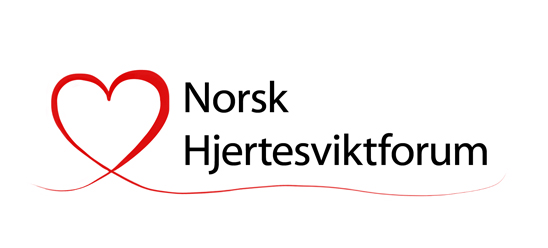 Velkommen til Norsk Hjertesviktforum 2019!Program Torsdag 14.novemberMøteleder:	Petter Vanke; overlege, Med.avd., Orkdal sykehus/St. Olavs hospital.15:30 – 16:00    Registrering /utstilling/fingermat
16: 00 – 16:15   Velkommen og orientering ved styret i Norsk hjertesviktforum.  16:15 – 17:00    Volumstatus og diurese ved hjertesvikt  – vurdering og behandling. Harald Edsberg; overlege, Med.avd., Orkdal sykehus/St. Olavs hospital.17:00 – 17:30    Kaffe /utstilling /fingermat17:30 – 18:30    Forskningsforum 17:30 – 17:50	OPTIMEX-studien.	Ulrik Wisløff; professor, Institutt for sirkulasjon og bildediagnostikk, NTNU. 17:50 – 18:10	HjemmeTrim- studien.Knut A. R. Langlo; overlege, Avdeling for nyresykdommer, St. Olavs hospital.18:10 – 18:30	Nytt og nyttig fra ESC Heart Failure 2019. Rune Mo; overlege dr.med., Klinikk for hjertemedisin, St. Olavs hospital.18:30 – 18:45    Pause – vi skifter til treningstøy!18:45 - 19:30	Trening ved hjertesvikt – vi tester øvelser og programmer!	Heidi Urstad; fysioterapeut, Oslo kommune.Vibecke Løckra; fysioterapeut, St. Olavs hospital.20:30                  Middag. Fredag 15.novemberMøteleder:	Marit I. Husby; spesialsykepleier, Klinikk for hjertemedisin, St. Olavs hospital.08.30 – 09:00   Hjertesvikt med bevart ejeksjonsfraksjon -  utredning og behandling.    Petter Vanke; overlege, Med.avd., Orkdal sykehus/St. Olavs hospital. 09:00 – 09:30 	Kardial amyloidose – oversett og feilbehandlet? Rune Mo; overlege dr.med, Klinikk for hjertemedisin, St. Olavs hospital.09:30 – 10:00	Kaffe / utstilling

10:00 -  10:30   Palliasjon ved hjertesvikt – hvor står vi?Eva L. Rice; avdelingsoverlege, Med.avd., Ålesund Sjukehus.10:30 – 11:00 	Palliasjon i praksis – hva gjør vi?	Peder Broen; overlege, Øya helsehus, Trondheim.11:00 – 11:30	Den tunge samtalen!		Øyvind T. Sørensen; sykehusprest, St. Olavs hospital.11:30 – 12:30	Lunsj12:30 – 13:00   	Kaffe/utstilling/Quiz13:00 – 13:45  	Ultralyd i sykepleierhånd – volumstatus, lungestuvning og pleuravæske.                        	Anette Krane; kardiologisk sykepleier, Nordlandssykehuset, Bodø.                        	Guri Gundersen; kardiologisk sykepleier, Sykehuset Levanger.13:45 – 14:15  	Demonstrasjoner og øvelser i håndholdt ultralyd.Kari Korneliussen; kardiologisk sykepleier, Sykehuset i Vestfold/Tønsberg.Anette Krane; kardiologisk sykepleier, Nordlandssykehuset/Bodø.                        	Guri Gundersen; kardiologisk sykepleier, Sykehuset Levanger.Marianne Jørgensen; kardiologisk sykepleier/intensivsykepleier, Universitetssykehuset i Stavanger14:15 – 14:40	Hjertesviktsykepleieren på hjertesviktpoliklinikken - et tilbakeblikk. 		Aud Hiller; helsefaglig rådgiver, spesialsykepleier, MSc,Regionalt senter for helsetjenesteutvikling (RSHU)/St. Olavs hospital. 14:40 – 15:00	Hjertesviktpoliklinikken i Moss – en av landets første! Guro Sørensen; kardiologisk sykepleier, Sykehuset Østfold, Moss.15:00	  	Evaluering og avslutning.